Guten Morgensonne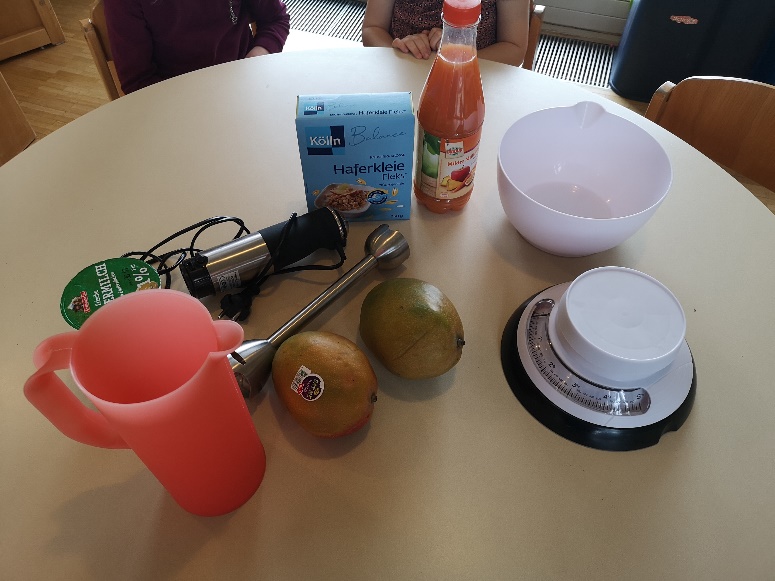 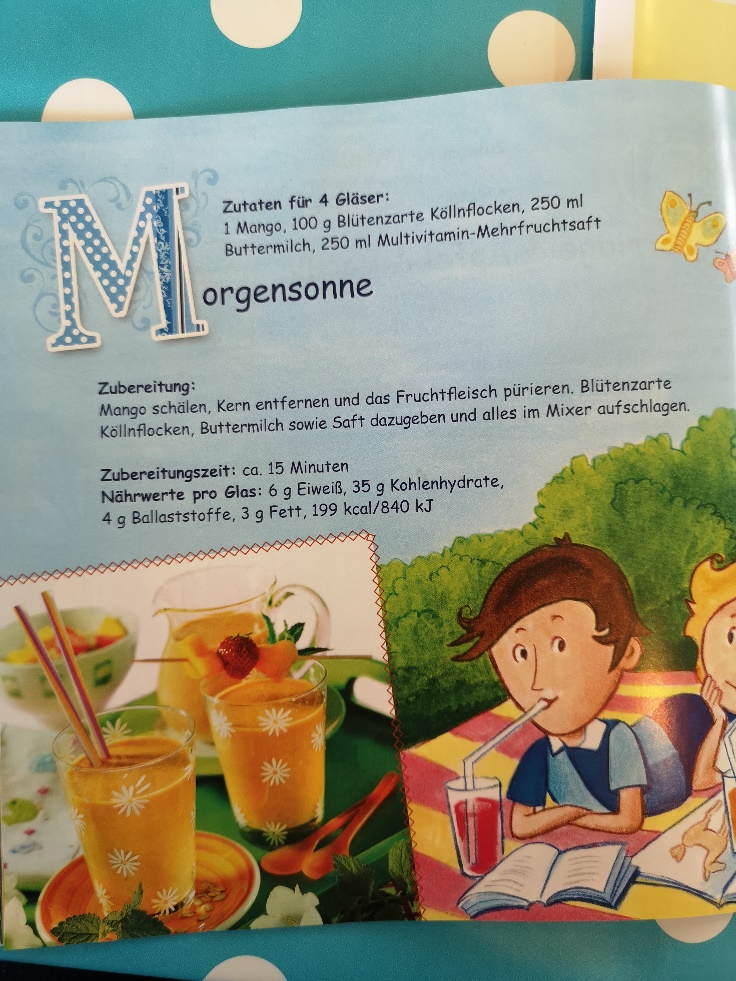 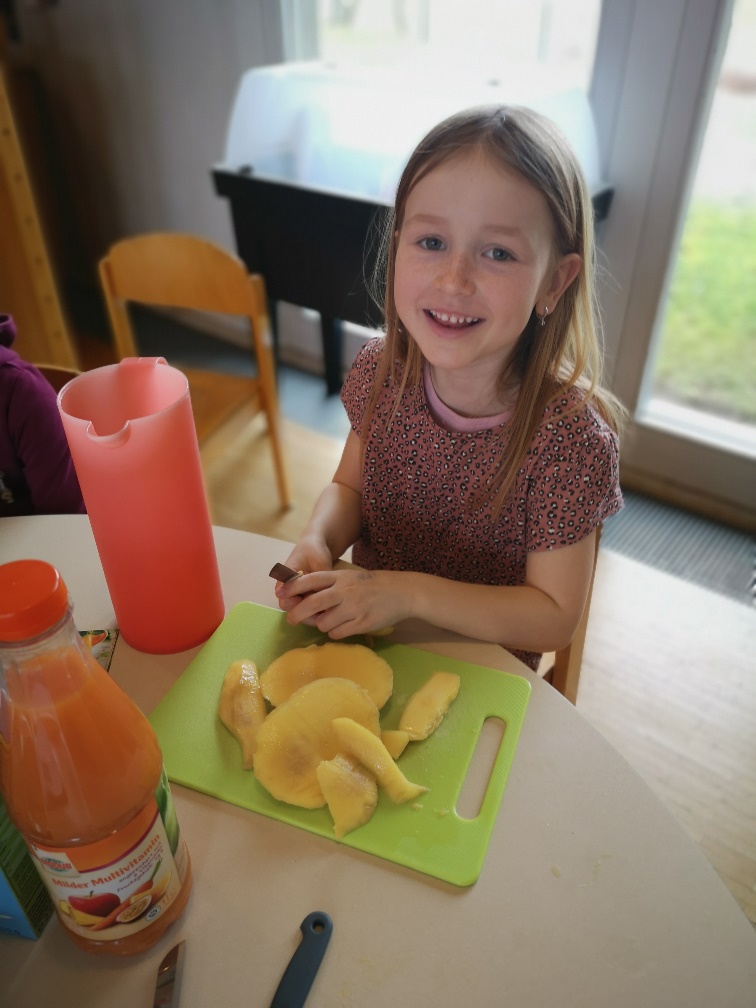 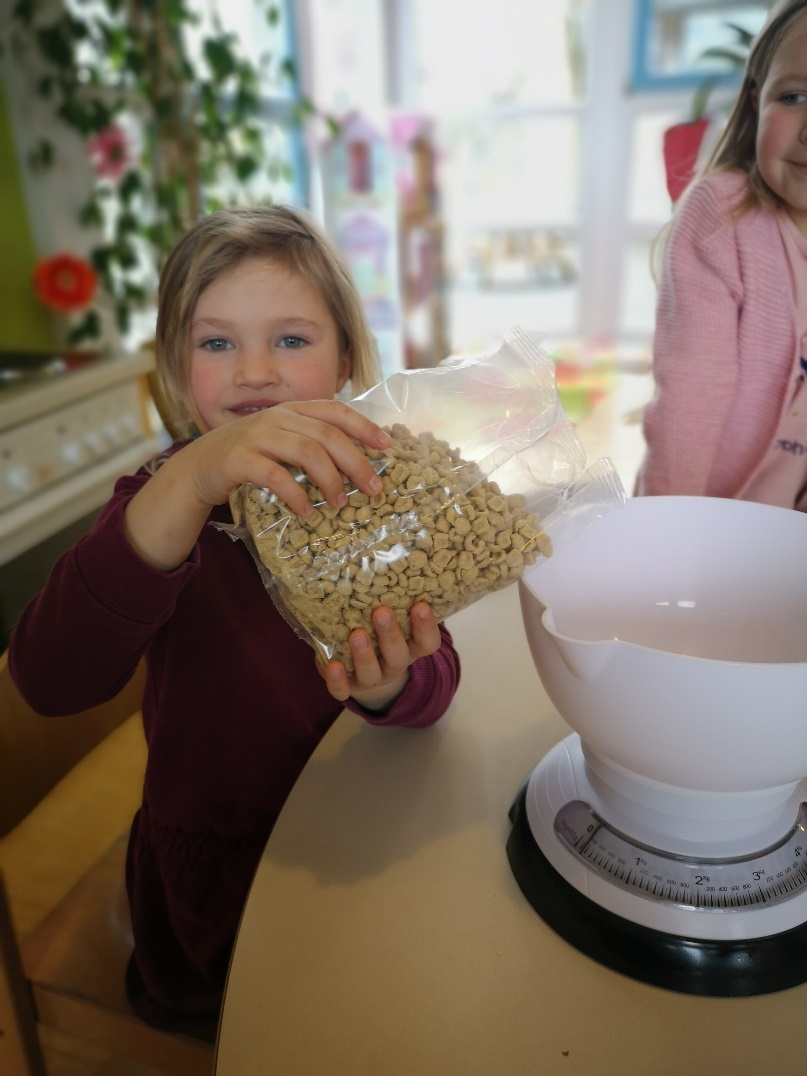 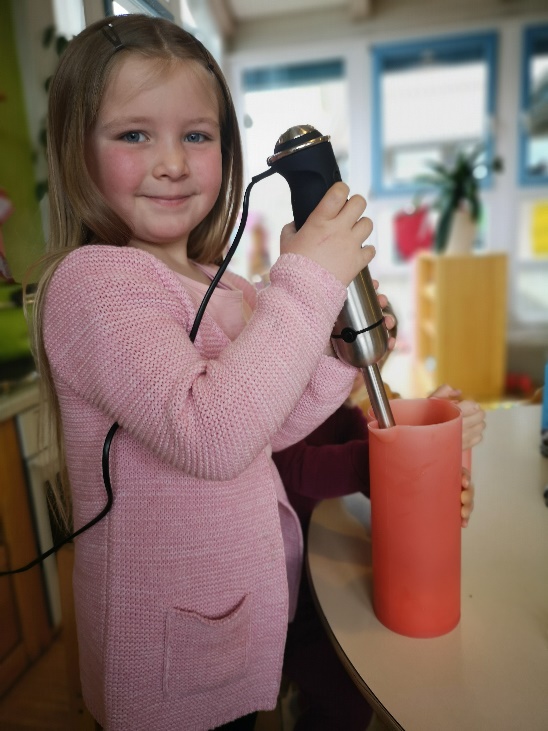 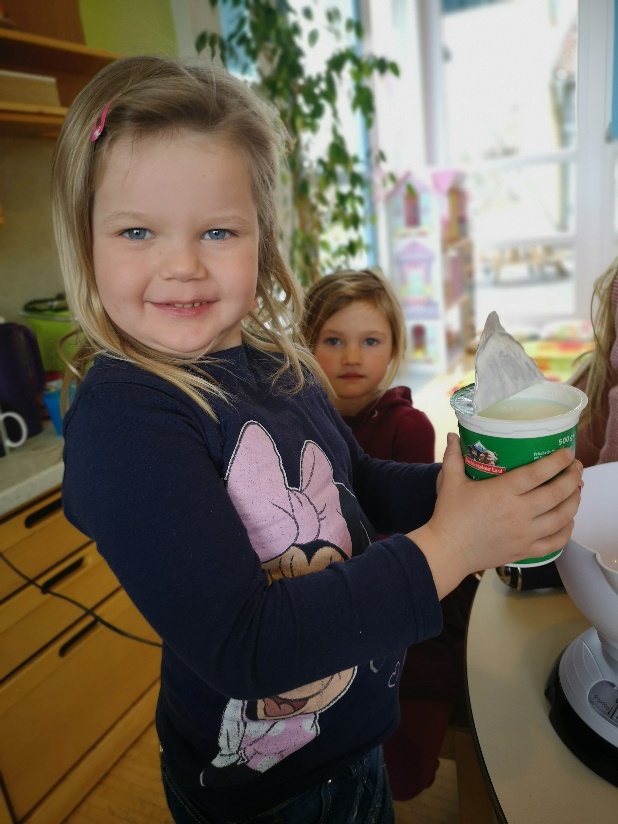 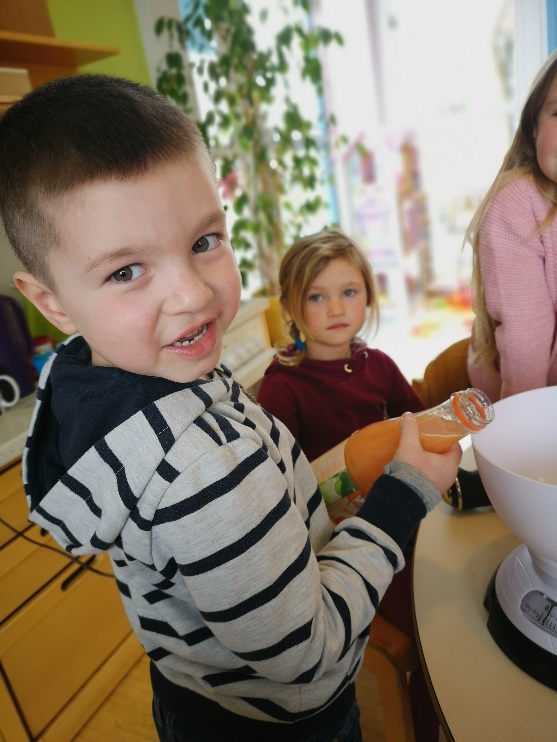 